INSTITUTO NACIONAL DE AGUAS POTABLES Y ALCANTARILLADOS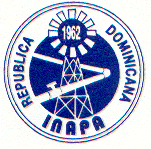 *** INAPA ***Dirección de Supervisión y Fiscalización de Obras“Año de la Innovación y la Competitividad”Descripción Proyecto:Este Proyecto trata del mejoramiento del acueducto San Cristóbal. Los trabajos en dicho proyecto consisten en la instalación de bomba dosificadora de sulfato, rehabilitación de la estación de bombeo, camino de acceso y línea de impulsión desde estación de bombeo hasta depósito regulador, con el objetivo de mejor funcionamiento del sistema.